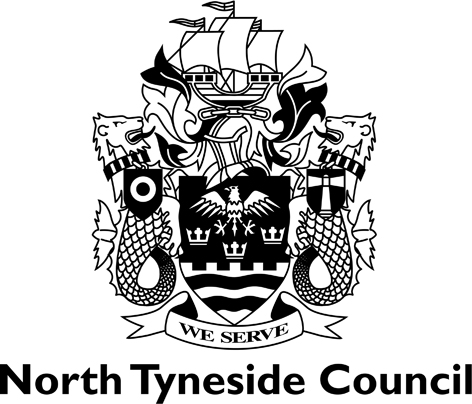 The Whitley Bay Town Cup is awarded annually by the Council to any individual or organisation from within the former Borough of Whitley Bay who has either: (a) taken part in, or brought about, an outstanding event during the past 12 months; or (b) has given outstanding service to the community over a number of years.Those Councillors who represent wards in Whitley Bay will consider the nominations and the Chair of the Council, Councillor Wendy Lott, will present the Cup to the winner.The Council will announce the winner in the local press.To submit a nomination please complete this form and return it to Emma Fagan, Democratic Services, North Tyneside Council, Quadrant, Floor 3 L, The Silverlink North, Cobalt Business Park, North Tyneside, NE27 0BY or via email to democraticsupport@northtyneside.gov.ukThe deadline for receipt of nominations is Wednesday 27 November 2019I confirm that the above-mentioned nominee has consented to this nomination and has no objection to being associated with the award.						_____________________________ ProposerPlease provide information in support of the nomination.  Continue overleaf or on a separate sheet if necessary.If you require any additional information please contact Emma Fagan on tel: (0191) 643 5313 or email democraticsupport@northtyneside.gov.uk North Tyneside Council’s Privacy Policy can be accessed at https://my.northtyneside.gov.uk/category/1001/data-protectionNominee:Proposer:Address:Address:Tel No:Tel No: